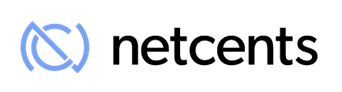 NetCents Technology Announces that Integration with Aliant Payment Systems is Complete and Merchant Onboarding Has BegunVANCOUVER, B.C., February 20, 2018 – NetCents Technology Inc. (“NetCents” or the “Company") (CSE: NC / Frankfurt: 26N), is pleased to announce that the integration with Aliant Payment Systems ("Aliant") has been completed and deployed and the merchant onboarding process has begun. The integration involved setting up the Aliant payment processing environment to work with the NetCents cryptocurrency merchant gateway along with the development of requested custom built feature sets. This integration was tested in the live environment to ensure that the integration runs seamlessly when deployed and was finalized two weeks ago. With the development and testing phases successfully completed, the Aliant/NetCents integration has been pushed live to the Aliant merchant network and ready to begin merchant integrations.“We are pleased with the successful launch of our integration with Aliant,” stated Clayton Moore, CEO of NetCents Technology. “This is just the first step to bringing cryptocurrency transactions to the masses and as our partnership grows we continue to look to integrate even more of our services and product offerings.”With the successful launch, the project has moved into the merchant onboarding and education phase. As this phase progresses, Aliant’s US-based merchants now have the opportunity to allow their customers to pay with cryptocurrency."After many months of development, we are very pleased with the product Aliant and NetCents are delivering to the market place.” Stated Eric Brown, CEO of Aliant Payment Systems. “By integrating merchant and cryptocurrency processing in the Poynt Smart Terminal, we are leading the way in merchant processing and our customers will benefit with a one stop shop for all their payment needs.”NetCents Technology and Aliant have an exclusive five (5) year revenue sharing agreement where Aliant offers a cryptocurrency processing solution to their network of merchants. Through this agreement, NetCents is white labelling Aliant its cryptocurrency merchant gateway. The NetCents platform is the underlying technology that processes all of Aliant’s cryptocurrency transactions and will give access to their nearly 7,000 US-based merchants to accept cryptocurrency as a payment option as well as expand Aliant’s merchant base as demand from merchants for cryptocurrency payment options continues grow.“International interest in cryptocurrency is driving demand for our merchant platform. The interest and momentum that we have experienced over the past 3-months is building more rapidly than expected at this point in time.” Added Clayton Moore. “With the integration with Aliant complete along with our recent deployment with Poynt Smart Terminals and upcoming merchant application release in the Google Play and Apple App Stores, the international demand for the NetCents merchant platform is growing at an exponential rate.”About AliantAliant Payment Systems is an international merchant services and credit card processing company, with corporate offices in Fort Lauderdale, Florida. Aliant provides credit card processing and payment processing accounts for businesses worldwide, with a highly professional management staff who offer 14 years of experience in account set up, customer service and development. Aliant has aligned itself only with the finest in the industry when it comes to providing merchant services. Additionally, Aliant offers a complete line of credit card machines and ATMs to offer the highest in convenience and efficiency to your business and its customers.For more information, please visit www.aliantpayments.com About NetCentsNetCents is a next-generation online payment processing platform, offering consumers and merchants online services for managing electronic payments. The Company is focused on capturing the migration from cash to digital currency by utilizing innovative Blockchain Technology to provide payment solutions that are simple to use, secure and worry-free. NetCents works with its financial partners, mobile operators, exchanges, etc., to streamline the user experience of transacting online. NetCents Technology is integrated into the Automated Clearing House ("ACH") and is registered as a Money Services Business (MSB) with FINTRAC, which ensures our consumer's security and privacy. NetCents is available for deposits from 194 Countries around the World, providing you with the freedom to choose to Pay. Your Way. ™For more information, please visit the corporate website at www.net-cents.com or contact Gord Jessop, President: gord.jessop@net-cents.com.On Behalf of the Board of Directors NetCents Technology Inc.“Clayton Moore”Clayton Moore, CEO, Founder and DirectorNetCents Technology Inc.Suite 880, 505 Burrard St (Bentall 1), Vancouver, BC, V7X 1M4Cautionary Note Regarding Forward-Looking InformationThis release includes certain statements that may be deemed "forward-looking statements". All statements in this release, other than statements of historical facts, that address events or developments that the Company expects to occur, are forward-looking statements. Forward-looking statements are statements that are not historical facts and are generally, but not always, identified by the words "expects", "plans", "anticipates", "believes", "intends", "estimates", "projects", "potential" and similar expressions, or that events or conditions "will", "would", "may", "could" or "should" occur. Although the Company believes the expectations expressed in such forward-looking statements are based on reasonable assumptions, such statements are not guarantees of future performance, and actual results may differ materially from those in the forward-looking statements. Factors that could cause the actual results to differ materially from those in forward-looking statements include regulatory actions, market prices, and continued availability of capital and financing, and general economic, market or business conditions. Investors are cautioned that any such statements are not guarantees of future performance and actual results or developments may differ materially from those projected in the forward-looking statements. Forward-looking statements are based on the beliefs, estimates, and opinions of the Company's management on the date the statements are made. Except as required by applicable securities laws, the Company undertakes no obligation to update these forward-looking statements in the event that management's beliefs, estimates or opinions, or other factors, should change.